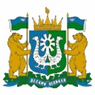 ДЕПАРТАМЕНТ ЭКОНОМИЧЕСКОГО РАЗВИТИЯХАНТЫ-МАНСИЙСКОГО АВТОНОМНОГО ОКРУГА – ЮГРЫ(ДЕПЭКОНОМИКИ ЮГРЫ)ПРИКАЗ«23» января 2024 г.		          			                                    № 12г. Ханты-МансийскОб утверждении плана проведения экспертизы 
нормативных правовых актов на 2024 год(в редакции приказов от 13 мая 2024 года № 131, 25 июня 2024 года № 184)В соответствии с пунктом 6.2 Порядка проведения оценки регулирующего воздействия проектов нормативных правовых актов, подготовленных исполнительными органами Ханты-Мансийского автономного округа – Югры, экспертизы нормативных правовых актов Ханты-Мансийского автономного округа – Югры, утвержденного постановлением Правительства Ханты-Мансийского автономного 
округа – Югры от 30 августа 2013 года № 328-п, приказываю:1. Утвердить план проведения экспертизы нормативных правовых актов Ханты-Мансийского автономного округа – Югры на 2024 год.2. Отделу оценки регулирующего воздействия управления государственного регулирования Департамента экономического развития Ханты-Мансийского автономного округа – Югры обеспечить размещение утвержденного плана на портале проектов нормативных правовых актов (http://regulation.admhmao.ru) в течение 3 рабочих дней со дня 
его утверждения.Заместитель директора Департамента 		                                                              В.У.УтбановПриложениек приказу Департаментаэкономического развитияХанты-Мансийскогоавтономного округа – Югрыот 23 января 2024 года № 12Планпроведения экспертизы нормативных правовых актов Ханты-Мансийского автономного округа – Югры 
(далее – автономный округ) на 2024 год№ п/пНормативный правовой акт, подлежащий экспертизеСроки проведения экспертизыСроки проведения экспертизыДолжностное лицо, ответственное за проведение экспертизы№ п/пНормативный правовой акт, подлежащий экспертизеПериод проведения публичных консультаций 
(не менее 25 рабочих дней)Дата направления документов в уполномоченный орган  
(не позднее 10 рабочих дней со дня окончания публичных консультаций)Должностное лицо, ответственное за проведение экспертизы1Постановление Правительства автономного округа 
от 11 июня 2021 года № 213-п 
«О регулировании отдельных отношений в сфере комплексного развития территорий в Ханты-Мансийском автономном округе – Югре» (Порядок заключения договоров о комплексном развитии территории, заключаемых органами местного самоуправления муниципальных образований автономного округа с правообладателями земельных участков и (или) расположенных на них объектов недвижимого имущества без проведения торгов)01.02.2024-07.03.202425.03.2024Государственные гражданские служащие Депархитектуры Югры2Постановление Правительства автономного округа 
от 20 декабря 2007 года № 326-п 
«О Порядке формирования Реестра инвестиционных проектов Ханты-Мансийского автономного округа  – Югры в целях применения налогоплательщиками льготы 
по налогу на имущество организаций»05.02.2024-12.03.202426.03.2024Государственные гражданские служащие Депфина Югры3Постановление Правительства автономного округа 
от 12 декабря 2007 года № 316-п 
«О регистрации специалистов в области ветеринарии, 
не являющихся уполномоченными лицами органов 
и организаций, входящих в систему Государственной ветеринарной службы Российской Федерации, занимающихся предпринимательской деятельностью
 в области ветеринарии на территории Ханты-Мансийского автономного округа – Югры»12.02.2024-19.03.202403.04.2024Государственные гражданские служащие Ветслужбы Югры4Утратила силу (приказ Депэкономики Югры от 13 мая 2024 года № 131)Утратила силу (приказ Депэкономики Югры от 13 мая 2024 года № 131)Утратила силу (приказ Депэкономики Югры от 13 мая 2024 года № 131)Утратила силу (приказ Депэкономики Югры от 13 мая 2024 года № 131)5Постановление Правительства автономного округа 
от 23 декабря 2011 года № 485-п 
«О системе наблюдения за состоянием окружающей среды 
в границах лицензионных участков на право пользования недрами с целью добычи нефти и газа на территории Ханты-Мансийского автономного округа  – Югры и признании утратившими силу некоторых постановлений Правительства Ханты-Мансийского автономного округа – Югры»11.03.2024-12.04.202429.04.2024Государственные гражданские служащие Природнадзора Югры6Приказ Депнедра и природных ресурсов Югры от 26 января 2018 года № 3-нп «Об утверждении порядка добычи общераспространенных полезных ископаемых для собственных производственных и технологических нужд пользователями недр, осуществляющими разведку и добычу полезных ископаемых или по совмещенной лицензии геологическое изучение, разведку и добычу полезных ископаемых, разработку технологий геологического изучения, разведки и добычи трудноизвлекаемых полезных ископаемых или по совмещенной лицензии разработку технологий геологического изучения, разведки и добычи трудноизвлекаемых полезных ископаемых, разведку 
и добычу таких полезных ископаемых, в границах предоставленных им в соответствии с законодательством Российской Федерации участков недр на основании утвержденного технического проекта»01.04.2024-06.05.202422.05.2024Государственные гражданские служащие Депнедра и природных ресурсов Югры7Утратила силу (приказ Депэкономики Югры от 25 июня 2024 года № 184)Утратила силу (приказ Депэкономики Югры от 25 июня 2024 года № 184)Утратила силу (приказ Депэкономики Югры от 25 июня 2024 года № 184)Утратила силу (приказ Депэкономики Югры от 25 июня 2024 года № 184)8Постановление Правительства автономного округа 
от 6 апреля 2007 года № 85-п 
«О реестре организаций, осуществляющих традиционную хозяйственную деятельность коренных малочисленных народов Севера в Ханты-Мансийском автономном 
округе  – Югре»10.06.2204-15.07.202429.07.2024Государственные гражданские служащие Депнедра и природных ресурсов Югры9Постановление Правительства автономного округа 
от 15 декабря 2023 года № 624-п 
«О мерах по реализации пунктов 1, 3 статьи 80 Бюджетного кодекса Российской Федерации»17.06.2024-19.07.202405.08.2024Государственные гражданские служащие Депимущества Югры10Закон автономного округа от 20 июля 2007 года № 102-оз «Об организации деятельности ярмарок на территории Ханты-Мансийского автономного округа  – Югры»15.07.2024-16.08.202401.09.2024Государственные гражданские служащие Депэкономики Югры (управление развития предпринимательства) 11Постановление Правительства автономного округа 
от 29 мая 2007 года № 135-п 
«О Порядке заключения договора о предоставлении торгового места и типовой форме договора о предоставлении торгового места на рынке»01.08.2024-04.09.202419.09.2024Государственные гражданские служащие Депэкономики Югры (управление развития предпринимательства)12 Приказ Департамента по недропользованию автономного округа от 12 июля 2012 года № 9-нп 
«Об утверждении Порядка согласования нормативов потерь общераспространенных полезных ископаемых, превышающих по величине нормативы, утвержденные 
в составе проектной документации»05.08.2024-06.09.202420.09.2024Государственные гражданские служащие Депнедра и природных ресурсов Югры